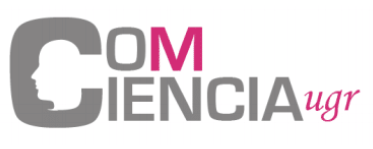 V EX-PRÉSATE ANTE LAS CÁMARAS_______________________________________________Vicerrectorado de Extensión Universitaria. Unidad de Cultura CientíficaFacultad de Comunicación y DocumentaciónDepartamento de Información y Comunicación Grupo de Investigación CiberAV  (SEJ-508)HOJA DE INSCRIPCIÓNMIERCOLES 2 Y JUEVES 3 DE NOVIEMBRE DE 2022PLAZAS LIMITADASINSCRIPCIÓN GRATUITA: Enviar esta ficha cumplimentada a coMciencia.ugr@gmail.com a partir del 20 de octubre de 2022, hasta completar aforo. Si no se indica lo contrario, se considerará aceptada la inscripción.Abierto a los estudiantes de Grado y Posgrado de la Universidad de Granada. Más información:  fcd.ugr.es y @coMcienciaUGRRECONOCIMIENTO DE CRÉDITOS:Se ha reconocido 1 crédito al alumnado de la Facultad de Comunicación y Documentación matriculado en esta actividad. La concesión de dicho crédito se hará efectiva, siempre y cuando el estudiante haya superado satisfactoriamente el procedimiento evaluador: asistencia al 80% de las clases y entrega de las actividades indicadas. Se pedirá el mismo requisito para obtener el Certificado del curso.Apellidos: Nombre: DNI: Cuenta de Twitter: E-mail UGR: Móvil: Estudios que realiza y curso: Estudios que realiza y curso: Facultad:      Facultad:      